News Release 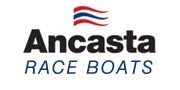 For immediate release20th November 2015 Two more Ker 40+ sold by Ancasta as the FAST 40 gathers PaceWith the recent rapid growth of the FAST 40 fleet in the Solent for 2016, Ancasta was approached by two highly experienced owners each looking for a boat to not only take on the opposition but to dominate them on the water. When looking at results over the past four or five years, it’s clear to see that British designer Jason Ker is very much leaving others in his wake, particularly on the inshore racing scene. Jason’s new Ker 40+ has pushed yacht design to new levels, with computing power and particularly CFD adding a more scientific approach to yacht design than ever before, meaning that answers on performance really come back in black or white. Importantly this allows the boat to be on the pace from the outset and gives owners the confidence that when they put their hand in their pocket, it is for the right reasons. Looking at on the water performance of the Ker 40+ this year against the C40 mk2, the Ker 40+ was an obvious choice. Having worked together on many previous notable projects, McConaghy Boats is the leading light in high performance boat building and such is the level of complexity and accuracy required with these new designs, it was felt it was the only yard in the world that could deliver this build.Andrew Pearce (Magnum – Ker 40) and Jonnie Vincent (Pace – TP52), who have both had McConaghy built boats in the past, are the latest owners to yet again see the worth in this partnership. Adding these boats to the highly successful Invictus owned by Sir Keith Mills, really reads like a who’s who of prolific race boat owners.Having worked with McConaghy back in 2011, Andrew comments ‘This is a most exciting project and I am particularly delighted that it is with another Ker/McConaghy product. We achieved so much with the last Magnum and I look forward to even greater success with this.’To discuss options on joining this new fleet, please don’t hesitate to contact Ancasta Race Boats:Sam Pearson, sampearson@ancasta.com +44 (0)2380 45002412 teams have now confirmed for the 2016 FAST 40 circuit. It’s going to be some of the most exciting sailing anywhere in the world. ENDSNotes to editorsAncasta International Boat Sales has 15 offices across EuropeAncasta is the UK’s largest Prestige Luxury Motor Yachts dealer, the UK’s largest Beneteau Power and the UK’s largest Beneteau Sail dealer Ancasta is exclusive UK dealer for Lagoon CatamaransIn addition Ancasta is a new boat dealer for CNB Yacht Builders and McConaghy Yachts The Ancasta Group incorporates Hamble Yacht Services Refit & Repair and Advanced Rigging and Hydraulics, both operating from Port Hamble. For more information on Ancasta visit www.ancasta.comMedia enquiries via Marine Advertising Agency:Alison Willis - alison@marineadagency.com Tel: 023 9252 2044 